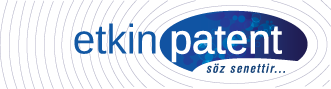  * (Yıldız) işaretli kısımları mutlaka doldurunuz.       * (Yıldız) işaretli kısımları mutlaka doldurunuz.       * (Yıldız) işaretli kısımları mutlaka doldurunuz.       * (Yıldız) işaretli kısımları mutlaka doldurunuz.       * (Yıldız) işaretli kısımları mutlaka doldurunuz.       * (Yıldız) işaretli kısımları mutlaka doldurunuz.       * (Yıldız) işaretli kısımları mutlaka doldurunuz.       * (Yıldız) işaretli kısımları mutlaka doldurunuz.      Kuruluşunuzun Adı * Your Company  Name:::::::Adres *Address:Telefon *Phone:E-Posta *E-mailE-Posta *E-mailE-Posta *E-mail:::Faks *Fax:Web Adresi *Web AddressWeb Adresi *Web AddressWeb Adresi *Web Address:::Eurepgap SorumlusuEUREPGAP representative:::::::Bireysel Başvuru:                Grup Başvuru:            Grup Üye Sayısı:Individual Farmer                                           Farmer Group                                  Number of Group MemberBireysel Başvuru:                Grup Başvuru:            Grup Üye Sayısı:Individual Farmer                                           Farmer Group                                  Number of Group MemberBireysel Başvuru:                Grup Başvuru:            Grup Üye Sayısı:Individual Farmer                                           Farmer Group                                  Number of Group MemberBireysel Başvuru:                Grup Başvuru:            Grup Üye Sayısı:Individual Farmer                                           Farmer Group                                  Number of Group MemberÜretim alanı ile ilgili Bilgiler  * (Information about production area):Üretim Alanı Sayısı (sera, tarla, bahçe,çiftlik vb.):(Total number of production areas)Üretim Alanı Toplam Dönüm:(Total area of production areas)Üretim Alanlarının Bulunduğu Yerler:(Cities of production areas)Üretim alanı ile ilgili Bilgiler  * (Information about production area):Üretim Alanı Sayısı (sera, tarla, bahçe,çiftlik vb.):(Total number of production areas)Üretim Alanı Toplam Dönüm:(Total area of production areas)Üretim Alanlarının Bulunduğu Yerler:(Cities of production areas)Üretim alanı ile ilgili Bilgiler  * (Information about production area):Üretim Alanı Sayısı (sera, tarla, bahçe,çiftlik vb.):(Total number of production areas)Üretim Alanı Toplam Dönüm:(Total area of production areas)Üretim Alanlarının Bulunduğu Yerler:(Cities of production areas)Üretim alanı ile ilgili Bilgiler  * (Information about production area):Üretim Alanı Sayısı (sera, tarla, bahçe,çiftlik vb.):(Total number of production areas)Üretim Alanı Toplam Dönüm:(Total area of production areas)Üretim Alanlarının Bulunduğu Yerler:(Cities of production areas)Daha önce aldığınız kalite veya ürün belgeleriniz var ise yazınız *Please write if you already have any system or product certificates.Daha önce aldığınız kalite veya ürün belgeleriniz var ise yazınız *Please write if you already have any system or product certificates.Daha önce aldığınız kalite veya ürün belgeleriniz var ise yazınız *Please write if you already have any system or product certificates.Daha önce aldığınız kalite veya ürün belgeleriniz var ise yazınız *Please write if you already have any system or product certificates.::::Ürün Kapsamı / Çeşidi  – Product(Crop)  Explanation ( Scope ):  Ürün İşlemesi var mı?(Hasat sonrası yıkama , ayıklama , ilaçlama, depolama vs.):  Are there  any  produce handling?Ürün Kapsamı / Çeşidi  – Product(Crop)  Explanation ( Scope ):  Ürün İşlemesi var mı?(Hasat sonrası yıkama , ayıklama , ilaçlama, depolama vs.):  Are there  any  produce handling?Ürün Kapsamı / Çeşidi  – Product(Crop)  Explanation ( Scope ):  Ürün İşlemesi var mı?(Hasat sonrası yıkama , ayıklama , ilaçlama, depolama vs.):  Are there  any  produce handling?Ürün Kapsamı / Çeşidi  – Product(Crop)  Explanation ( Scope ):  Ürün İşlemesi var mı?(Hasat sonrası yıkama , ayıklama , ilaçlama, depolama vs.):  Are there  any  produce handling?Ürün Kapsamı / Çeşidi  – Product(Crop)  Explanation ( Scope ):  Ürün İşlemesi var mı?(Hasat sonrası yıkama , ayıklama , ilaçlama, depolama vs.):  Are there  any  produce handling?Ürün Kapsamı / Çeşidi  – Product(Crop)  Explanation ( Scope ):  Ürün İşlemesi var mı?(Hasat sonrası yıkama , ayıklama , ilaçlama, depolama vs.):  Are there  any  produce handling?Ürün Kapsamı / Çeşidi  – Product(Crop)  Explanation ( Scope ):  Ürün İşlemesi var mı?(Hasat sonrası yıkama , ayıklama , ilaçlama, depolama vs.):  Are there  any  produce handling?Ürün Kapsamı / Çeşidi  – Product(Crop)  Explanation ( Scope ):  Ürün İşlemesi var mı?(Hasat sonrası yıkama , ayıklama , ilaçlama, depolama vs.):  Are there  any  produce handling?BİZ’i nereden tanıyorsunuz? How do you aware by ETKİN PATENT ?BİZ’i nereden tanıyorsunuz? How do you aware by ETKİN PATENT ?BİZ’i nereden tanıyorsunuz? How do you aware by ETKİN PATENT ?:::Yetkili Adı Soyadı , Ünvanı * / Contact Name & PositionYetkili Adı Soyadı , Ünvanı * / Contact Name & PositionYetkili Adı Soyadı , Ünvanı * / Contact Name & Position::::Tarih / Date::İmza / Signatureİmza / Signatureİmza / Signatureİmza / Signature